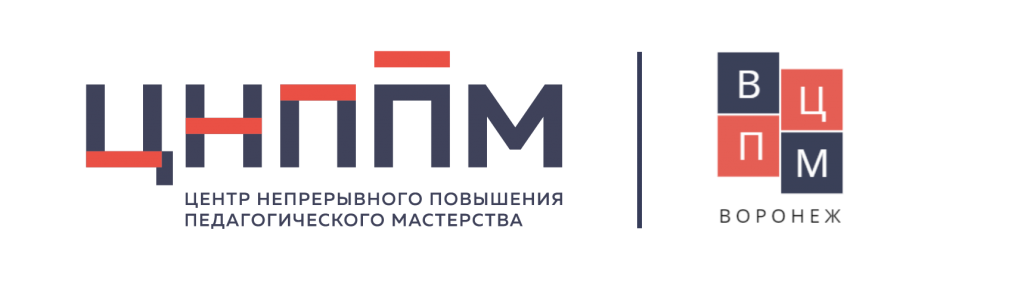 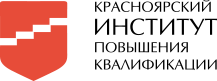 Индивидуальный образовательный маршрутФИО (полностью)Черных Вера АлександровнаЧерных Вера АлександровнаЧерных Вера АлександровнаЧерных Вера АлександровнаМуниципалитетКраснотуранский районКраснотуранский районКраснотуранский районКраснотуранский районОрганизацияМБОУ «Восточенская СОШ»МБОУ «Восточенская СОШ»МБОУ «Восточенская СОШ»МБОУ «Восточенская СОШ»ДолжностьУчитель физикиУчитель физикиУчитель физикиУчитель физикиПрофессиональные дефициты / Задачи на предстоящий периодОбразовательные задачиДействия, мероприятия по реализации образовательных задачПримерное время, разбитое по этапам(указать даты / месяц(ы), год)Форма предъявления результата12345Не знаю, как формироватьестественно-научную грамотность в соответствии с требованиями обновленного ФГОС ООО1. Изучить требования обновленного ФГОС ООО в части формирования функциональной грамотности (естественно-научной)1.Круглый стол «Естественно-научная грамотность»https://www.yandex.ru/video/preview/83111923478582046432. Изучить  Приказ Министерства образования и науки Российской Федерации от 31 мая 2021 г. № 287 "Об утверждении федерального государственного образовательного стандарта основного общего образования".  https://edsoo.ru/normativnye-dokumenty/ НОЯБРЬ2023гВыступление на ШМО учителей естественно-научной области по теме «Требования обновленного ФГОС ООО в части формирования естественно-научной грамотности»Не знаю, как формироватьестественно-научную грамотность в соответствии с требованиями обновленного ФГОС ООО2.Изучить  специфику заданий по естественно-научной грамотности.  Просмотр вебинара: «Оценка естественно-научной грамотности в рамках международного исследования PISA https://www.youtube.com/watch?v=ynJhYUE5IrMОсобенности оценки качества естественно-научного образования в исследовании TIMSShttps://www.youtube.com/watch?v=y-y6vR-lJoQБанк заданий ЕНГhttps://fipi.ru/otkrytyy-bank-zadaniy-dlya-otsenki-yestestvennonauchnoy-gramotnostihttps://mobuschool.02edu.ru/teachers/mezhdunarodnye-issledovaniya-PISA/bank-zadaniy-PISA-estestvennonauchnaya-gramotnost/http://skiv.instrao.ru/bank-zadaniy/estestvennonauchnaya-gramotnost/Методические рекомендации по формированию естественно-научной грамотности в 5-9 классахhttp://skiv.instrao.ru/bank-zadaniy/estestvennonauchnaya-gramotnost https://pkiro.ru/wpcontent/uploads/2022/03/estestvennonauchnaya-gramotnost.pdfРазбор заданий по естественно-научной грамотности              https://www.youtube.com/watch?v=4I_2WJ_8Vq4Пособие по развитию функциональной грамотности старшеклассниковhttps://kipk.ru/images/docs/Естественнонаучная_грамотность.pdfДЕКАБРЬ 2023Реферат по теме «Особенности построения заданий по формированию естественно-научной грамотности у обучающихся основной школы» Не знаю, как формироватьестественно-научную грамотность в соответствии с требованиями обновленного ФГОС ООО3. Научиться составлять и использовать задания по формированию естественно-научной грамотности1. Разработка учебных заданий по формированию естественно-научной грамотности для учащихся 5-9 классов. 2. Разработка сценария внеурочного занятия – практикума в 8 классе  по теме «Сила тока. Напряжение» с использованием составленных заданий.ЯНВАРЬ 2024Методическая копилка заданий по диагностике и формированию естественно-научной грамотности.Проба применения в практике заданий, формирующих ЕНГ, в форме внеурочного занятия в 8 классе  по теме «Сила тока. Напряжение» в форме практикума. 4. Внедрить в собственную практику приемы формирования естественно-научной грамотности в основной школе через работу со сплошным текстомПроведение внеурочного занятия в 8 классе  по теме «Виды линз. Измерение оптической силы линзы. Определение увеличения линзы» с использованием составленных заданий в форме практикума.Открытое внеурочное  занятие в 8 классе по теме «Виды линз. Измерение оптической силы линзы. Определение увеличения линзы»